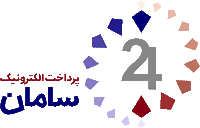 ازدانشگاه علوم پزشکی ایران به پرداخت الکترونیک سازمان                                                                                        شماره : 1 به واحد بازاريابی کارت                                                                                                                                                        	    تاريخ 1401احتراماً با توجه به تاييد مندرجات و احراز هويت نامبردگان فوق توسط اين شعبه ، خواهشمند است نسبت به صدور موارد درخواستی اقدام مقتضی صورت پذيرد.رديفنام و نام خانوادگیشماره كارتاشکال مگنتمفقودیرمز اولرمز دوم (اینترنتی)کدملیتوضیحات1کارت المثنی صادرگردد. ستادمرکزی